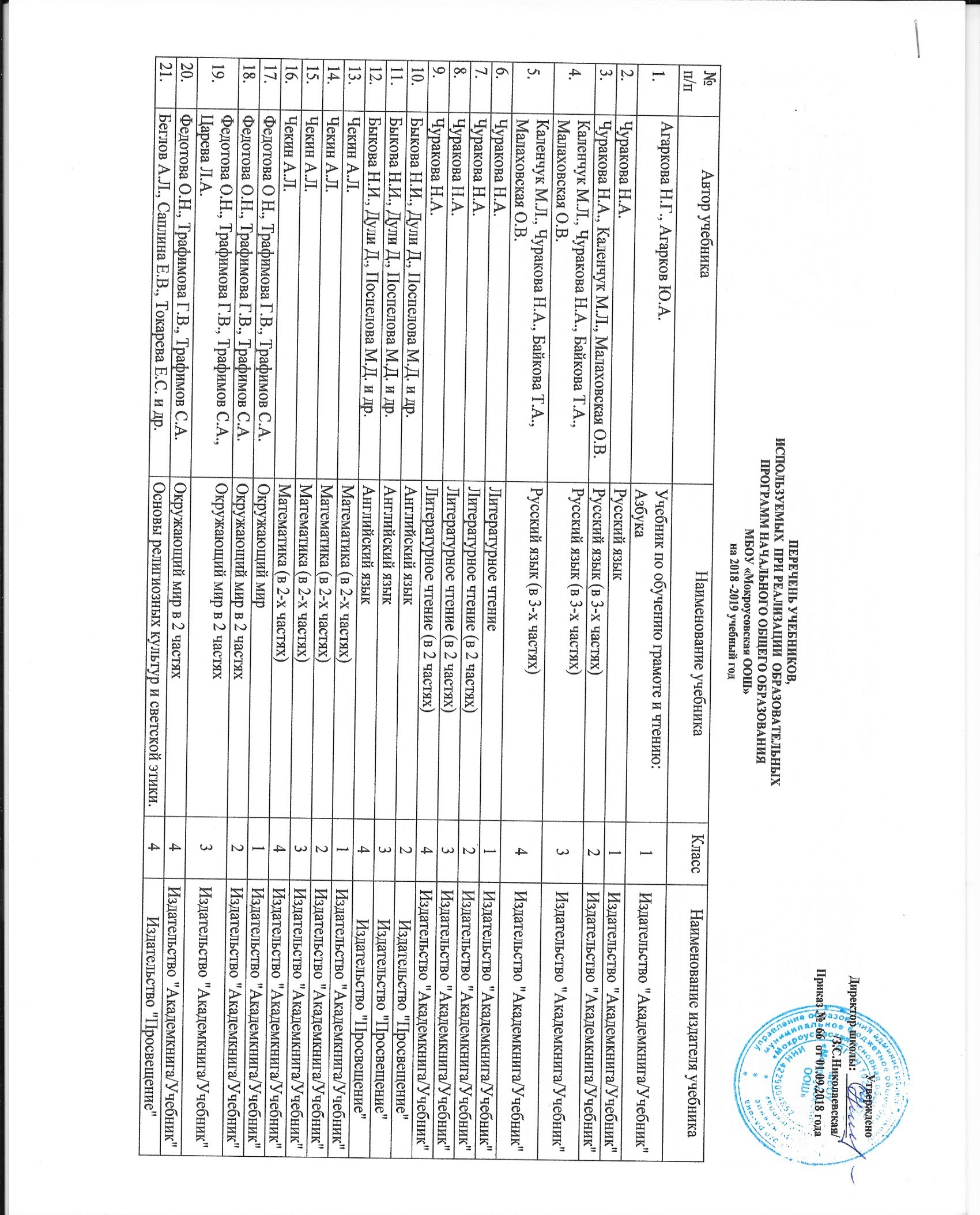 Утверждено Директор школы: ___________       /З.С.Николаевская/Приказ №  66  от 01.09.2018 годаПЕРЕЧЕНЬ УЧЕБНИКОВ,  
ИСПОЛЬЗУЕМЫХ  ПРИ РЕАЛИЗАЦИИ  ОБРАЗОВАТЕЛЬНЫХ
ПРОГРАММ ОСНОВНОГО ОБЩЕГО ОБРАЗОВАНИЯ (5-9 КЛАССЫ)
МБОУ «Мокроусовская ООШ»22.Кашекова И.Э., Кашеков А.Л.Изобразительное искусство1Издательство "Академкнига/Учебник"23.Кашекова И.Э., Кашеков А.Л.Изобразительное искусство2Издательство "Академкнига/Учебник"24.Кашекова И.Э., Кашеков А.Л.Изобразительное искусство3Издательство "Академкнига/Учебник"25.Кашекова И.Э., Кашеков А.Л.Изобразительное искусство4Издательство "Академкнига/Учебник"26.Шпикалова Т.Я., Ершова Л.В.Изобразительное искусство1Издательство "Просвещение"27.Шпикалова Т.Я., Ершова Л.В.Изобразительное искусство2Издательство "Просвещение"28.Шпикалова Т.Я., Ершова Л.В.Изобразительное искусство3Издательство "Просвещение"29.Шпикалова Т.Я., Ершова Л.В.Изобразительное искусство4Издательство "Просвещение"30.Челышева Т.В., Кузнецова В.В.Музыка1Издательство "Академкнига/Учебник"31.Челышева Т.В., Кузнецова В.В.Музыка2Издательство "Академкнига/Учебник"32.Челышева Т.В., Кузнецова В.В.Музыка3Издательство "Академкнига/Учебник"33.Челышева Т.В., Кузнецова В.В.Музыка4Издательство "Академкнига/Учебник"34.Рагозина Т.М., Гринева А.А.Технология1Издательство "Академкнига/Учебник"35.Рагозина Т.М., Гринева А.А., Голованова И.Л.Технология2Издательство "Академкнига/Учебник"36.Рагозина Т.М., Гринева А.А., Мылова И.Б.Технология3Издательство "Академкнига/Учебник"37.Рагозина Т.М., Гринева А.А., Мылова И.Б.Технология4Издательство "Академкнига/Учебник"38.Лях В.И.Физическая культура1 - 4Издательство "Просвещение"№ п/п            Автор учебникаНаименование учебника КлассНаименование издателя учебника1.Ладыженская Т.А., Баранов   
М.Т., Тростенцова Л.А. и др. Русский язык5Издательство "Просвещение"2.Баранов М.Т., Ладыженская Т.А., Тростенцова Л.А. и др.Русский язык6Издательство "Просвещение"3.Баранов М.Т., Ладыженская Т.А., Тростенцова Л.А. и др.Русский язык7Издательство "Просвещение"4.Тростенцова Л.А., Ладыженская Т.А., Дейкина А.Д. и др.Русский язык8Издательство "Просвещение"5.Тростенцова Л.А., Ладыженская Т.А., Дейкина А.Д. и др.Русский язык9Издательство "Просвещение"6.Коровина В.Я., Журавлев В.П.,
Коровин В.И. Литература      Литература. В 2-х частях5Издательство "Просвещение"7.Полухина В.П., Коровина В.Я., Журавлев В.П. и др. / Под ред. Коровиной В.Я.Литература. В 2-х частях6Издательство "Просвещение"8.Коровина В.Я., Журавлев В.П., Коровин В.И.Литература. В 2-х частях7Издательство "Просвещение"9.Коровина В.Я., Журавлев В.П., Коровин В.И.Литература. В 2-х частях8Издательство "Просвещение"10.Коровина В.Я., Журавлев В.П., Коровин В.И. и др.Литература. В 2-х частях9Издательство "Просвещение"11.Быкова Н.И., Дули Д., Поспелова М.Д. и др. Английский  язык    Английский язык. 5 класс5Издательство "Просвещение"12.Быкова Н.И., Дули Д., Поспелова М.Д. и др. Английский  язык    Английский язык. 6 класс6Издательство "Просвещение"13.Баранова К. М., Дули Д. ., Копылова В. В. и др.Английский язык. 7 класс7Издательство "Титул"14.Баранова К. М., Дули Д. ., Копылова В. В. и др.Английский язык. 8 класс8Издательство "Титул"15.Биболетова М.З., Кларк О.И.Английский язык. 9 класс9Издательство "Титул"16.Арсентьев Н. М., Данилов А. А., Стефанович П. С. и др./ под ред. Торкунова А.В.История России. 6 класс. В 2-х частях.История России6Издательство "Просвещение"17.Арсентьев Н. М., Данилов А. А., Курукин И. В. и др./под ред. Торкунова А.ВИстория России7Издательство "Просвещение"18.Арсентьев Н.М., Данилов А.А., Курукин И.В.и др./под ред. Торкунова А.В.История России8Издательство "Просвещение"19.Данилов А.А., Косулина Л.Г., Брандт М.Ю.История России9Издательство "Просвещение"20Вигасин А.А., Годер Г.И., Свенцицкая И.С.Всеобщая   история. История Древнего    
мира                         5Издательство "Просвещение"21.Агибалова Е.В., Донской Г.М. Всеобщая история. Всеобщая история. История Средних веков6Издательство "Просвещение"22.Юдовская А.Я., Баранов П.А., 
Ванюшкина Л.М. Всеобщая история. История Нового времени. 1500 - 18007Издательство "Просвещение"23.Юдовская А.Я., Баранов П.А., Ванюшкина Л.М.Всеобщая история. История Нового времени. 1800 - 19008Издательство "Просвещение"24.Сороко-Цюпа О.С., Сороко-Цюпа А.О.Всеобщая история. Новейшая история9Издательство "Просвещение"25.Боголюбов Л.Н., Виноградова Н.Ф., Городецкая Н.И. и др. / Под ред. Боголюбова Л.Н., Ивановой Л.Ф.Обществознание5Издательство "Просвещение"26.Виноградова Н.Ф., Городецкая Н.И., Иванова Л.Ф. и др. / Под ред. Боголюбова Л.Н., Ивановой Л.Ф.Обществознание6Издательство "Просвещение"27.Боголюбов Л.Н., Городецкая Н.И., Иванова Л.Ф. / Под ред. Боголюбова Л.Н., Ивановой Л.Ф.Обществознание7Издательство "Просвещение"28.Боголюбов Л.Н., Городецкая Н.И., Иванова Л.Ф. и др. / Под ред. Боголюбова Л.Н., Лазебниковой А.Ю., Городецкой Н.И.Обществознание8Издательство "Русское слово"29.Кравченко А.И. Певцов Е.А.Обществознание9Издательство "Русское слово"30Климанова О.А., Климанов     
В.В., Ким Э.В./Под ред.      
Климановой О.А. География    География5ДРОФА31.Климанова О.А., Климанов В.В., Ким Э.В. и др. / Под ред. Климановой О.А.География6ДРОФА32.Климанова О.А., Климанов В.В., Ким Э.В. и др. / Под ред. Климановой О.А.География7ДРОФА33.Алексеев А.И., Низовцев В.А., Ким Э.В. и др. / Под ред. Алексеева А.И.География8ДРОФА34.Алексеев А.И., Низовцев В.А., Ким Э.В. и др. / Под ред. Алексеева А.И.География9ДРОФА35Дорофеев Г.В., Шарыгин И.Ф., Суворова С.Б. и др
Математика                   Математика5Издательство "Просвещение"36.Дорофеев Г.В., Шарыгин И.Ф., Суворова С.Б. и др. / Под ред. Дорофеева Г.В., ШарыгинаИ.Ф.МатематикаМатематика 6Издательство "Просвещение"37.Макарычев ЮН., Миндюк Н.Г., Нешков К.И. и др. / Под ред. Теляковского С.А.Алгебра7Издательство "Просвещение"38.Макарычев Ю.Н., Миндюк Н.Г., Нешков К.И. и др. / Под ред. Теляковского С.А.Алгебра8Издательство "Просвещение"39.Макарычев Ю.Н., Миндюк Н.Г., Нешков К.И. и др. / Под ред. Теляковского С.А.Алгебра9Издательство "Просвещение"40.Атанасян Л.С., Бутузов В.Ф., Кадомцев С.Б. и др.Геометрия. 7-9 классы7 - 9Издательство "Просвещение"41.Угринович Н.Д.Информатика: учебник для 8 класса8БИНОМ. Лаборатория знаний42.Угринович Н.Д.Информатика: учебник для 9 класса9БИНОМ. Лаборатория знаний43.Перышкин А.В.Физика7ДРОФА44.Перышкин А.В.Физика8ДРОФА45.Перышкин А.В., Гутник Е.М.Физика9ДРОФА46Пасечник В.В. Биология   Биология5ДРОФА47.Пасечник В.В.Биология6ДРОФА48.Латюшин В.В., Шапкин В.А.Биология7ДРОФА49.Колесов Д.В. Маш Р.Д., Беляев И.Н.Биология8ДРОФА50.Пасечник В.В., Каменский А.А., Криксунов Е.А. и др.Биология9ДРОФА51.Габриелян О.С.Химия8ДРОФА52.Габриелян О.С.Химия9ДРОФА53Горяева Н.А., Островская     
О.В./Под ред. Неменского Б.М.
Изобразительное искусство    Изобразительное искусство5Издательство "Просвещение"54.Неменская Л.А. / Под ред. Неменского Б.М.Изобразительное искусство6Издательство "Просвещение"55.Питерских А.С., Гуров Г.Е. / Под ред. Неменского Б.М.Изобразительное искусство7Издательство "Просвещение"56.Питерских А.С. / Под ред. Неменского Б.М.Изобразительное искусство8Издательство "Просвещение"57Синица Н.В., Самородский
П.С., Симоненко В.Д. и др.   Технология. 5 класс5Издательский центр ВЕНТАНА-ГРАФ58.Синица Н.В., Самородский П.С., Симоненко В.Д., Яковенко О.В.Технология. 6 класс6Издательский центр ВЕНТАНА-ГРАФ59.Синица Н.В., Самородский П.С., Симоненко В.Д., Яковенко О.В.Технология. 7 класс7Издательский центр ВЕНТАНА-ГРАФ60.Матяш Н.В., Электов А.А., Симоненко В.Д., Гончаров Б.А., Елисеева Е.В., Богатырев А.Н., Очинин О.П.Технология. 8 класс8Издательский центр ВЕНТАНА-ГРАФ61.Виленский М.Я., Туревский И.М., Торочкова Т.Ю. и др. / Под ред. Виленского М.Я.Физическая культура5 - 7Издательство "Просвещение"62.Лях В.И.Физическая культура8 - 9Издательство "Просвещение"63Поляков В.В., Кузнецов М.И., Марков В.В. и дрОсновы безопасности жизнедеятельности5ДРОФА64.Маслов А.Г., Марков В.В., Латчук В.Н. и др.Основы безопасности жизнедеятельности6ДРОФА65.Вангородский С.Н., Кузнецов М.И., Латчук В.Н. и др.Основы безопасности жизнедеятельности7ДРОФА66..Вангородский С.Н., Кузнецов М.И., Латчук В.Н. и др.Основы безопасности жизнедеятельности8ДРОФА67.Вангородский С.Н., Кузнецов М.И., Латчук В.Н. и др.Основы безопасности жизнедеятельности9ДРОФА